VERBALE   GRUPPO  DI   LAVORO   OPERATIVO   (GLO)(alunni DVA)Alunno/ a_________________________________________________________________________Classe/sezione_____________________________Plesso__________________________________Data:___________________Sede dell'incontro:___________________________________________Presenti:__________________________________________________________________________________________________________________________________________________________Assenti:___________________________________________________________________________________________________________________________________________________________                                                                 VERBALELa riunione ha inizio alle ore___________________________________________________________
______________________________________________________________________________________________________________________________________________________________________________________________________________________________________________________________________________________________________________________________________________________________________________________________________________________________________________________________________________________________________________________________________________________________________________________________________________________________________________________________________________________________________________________________________________________________________________________________________________________________________________________________________________________________________________________________________________________________________________________________________________________________________________________________________________________________________________________________________________________________________________________________________________________________________________________________________________________________________________________________________________La riunione termina alle ore ___________________                                                                                                                          Firme                                                                                                              ______________________                                                                                                              ______________________                                                                                                              ______________________                                                                                                              ______________________                                                                                                              ______________________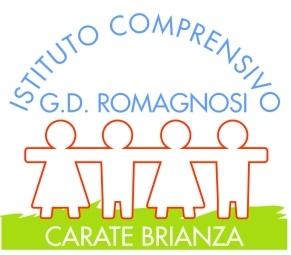 Ministero della Pubblica IstruzioneISTITUTO COMPRENSIVO STATALE “G.D. ROMAGNOSI”SCUOLA PRIMARIA E SECONDARIA DI PRIMO GRADOcod. scuola MBIC830004 - C.F.83009860152 – Codice Univoco UF8ROHtel. 0362/987451-456-458 - Via G. Cantore, 16 - 20841 CARATE B.ZA (MB)e-mail: MBIC830004@istruzione.it - MBIC830004@pec.istruzione.itsito: www.icromagnosicarate.edu.it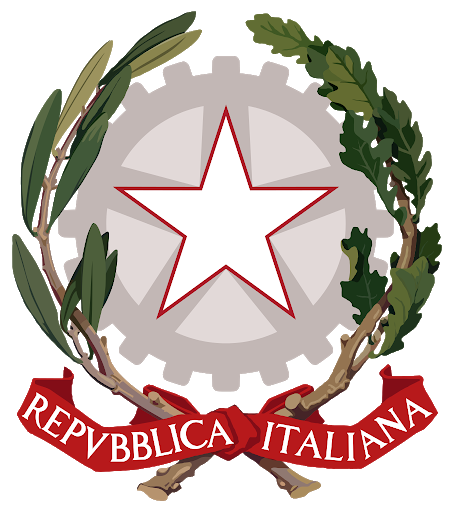 